第４回学校運営協議会が，２月２５日（金）に南新浜小図書室にて開催されました。協議内容としては以下のものが挙がりました。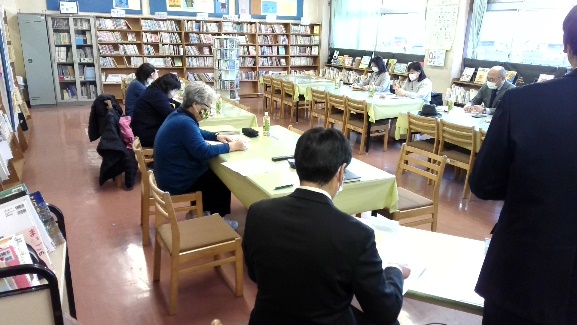 （１）後期学校評価について（２）第４１回卒業証書授与式について（３）学校関係者評価について（４）来年度の学校運営方針について今年度の学校運営協議員による（３）の評価は下記の通りです。５：十分達成できた　１：全くできなかった　校長からは，学校ホームページの写真をお見せしながら今年度の取り組みの説明がされました。タブレットの活用に関して，協議員の方からは賛辞のお言葉をいただきました。　一方，登下校の見守りをしていただいている協議員の方からは，子どもたちからのあいさつの奨励をご指摘いただきました。　　　　　　　　　　　　　　　　　教頭からは本校のコロナウイルス感染症による学級閉鎖の状況，教務からは来年度の年間行事予定の報告がされました。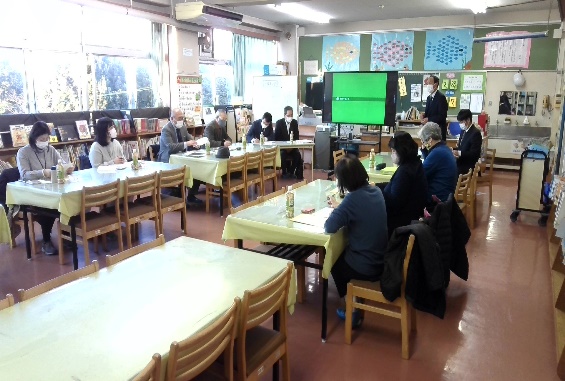 　　　　　　　　　　　　　　　　　　各委員の方々のお言葉より，「地域で子どもを育てること」の重要性を改めて感じました。コロナ禍においても，できる限り地域との関わりを大切にし，今後の学校運営に生かしていきます。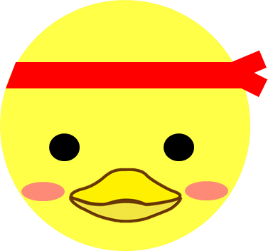 今後もご支援，ご協力をお願いいたします。　確かな学力豊かな心健やかな体信頼される学校実施重点①基礎基本の確実な定着と思考力・表現力・判断力の育成②主体的・対話的で深い学びの視点に立った授業改善③カリキュラムマネジメントの確立①社会性の育成②他者を思いやる心の育成③福祉教育の推進（福栄中ブロック）④道徳教育と特別の教科 道徳 の充実①ヘルシースクールの推進　体力向上，基本的生活習慣，食育，安全②保健・体育授業の充実①保護者・地域との積極的な連携②地域とともに行う学校環境の整備③安全・安心な学校づくりの推進達成状況５・４・３・２・１５・４・３・２・１５・４・３・２・１５・４・３・２・１達成状況４．５４４．８５